WEBER COUNTY ORDINANCE COVER SHEET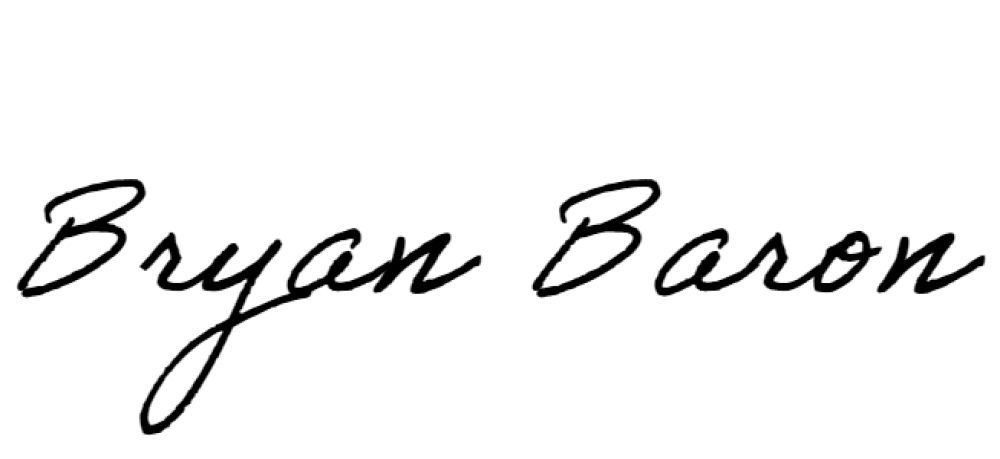 Revised Nov. 2019Type of ordinance:	□ New	X AmendmentType of ordinance:	□ New	X AmendmentType of ordinance:	□ New	X AmendmentRequester:  X County department or office:  Weber County Sheriff’s Office	□ Other: (name of individual or organization)  	                                                             Contact person (if not requester):  Lt. Mark Horton	Phone number: 801778-6914	Email: mhorton@co.weber.ut.us	_Requester:  X County department or office:  Weber County Sheriff’s Office	□ Other: (name of individual or organization)  	                                                             Contact person (if not requester):  Lt. Mark Horton	Phone number: 801778-6914	Email: mhorton@co.weber.ut.us	_Requester:  X County department or office:  Weber County Sheriff’s Office	□ Other: (name of individual or organization)  	                                                             Contact person (if not requester):  Lt. Mark Horton	Phone number: 801778-6914	Email: mhorton@co.weber.ut.us	_Summary and purpose of proposed ordinance (be specific):Summary and purpose of proposed ordinance (be specific):Summary and purpose of proposed ordinance (be specific):County Commissioner Preliminary ApprovalCounty Commissioner Preliminary ApprovalCounty Commissioner Preliminary ApprovalCommissioner signature: 	Date:  	County department or office assigned as originating department:  	Commissioner signature: 	Date:  	County department or office assigned as originating department:  	Commissioner signature: 	Date:  	County department or office assigned as originating department:  	County Attorney’s Office ReviewCounty Attorney’s Office ReviewCounty Attorney’s Office ReviewInitial review:Approved (no legal concerns)Not recommended (see below for unresolved legal concerns)Approved (no legal concerns)Not recommended (see below for unresolved legal concerns)Signature: 	Date:Unresolved legal concerns or other comments:Signature: 	Date:Unresolved legal concerns or other comments:Signature: 	Date:Unresolved legal concerns or other comments:Second review (if applicable):	□ Approved	□ Still not recommended due to legal concerns Signature: 			Date:  	Second review (if applicable):	□ Approved	□ Still not recommended due to legal concerns Signature: 			Date:  	Second review (if applicable):	□ Approved	□ Still not recommended due to legal concerns Signature: 			Date:  	Clerk’s Office ReviewClerk’s Office ReviewClerk’s Office ReviewInitial review:ApprovedNot recommended (see below for unresolved concerns)ApprovedNot recommended (see below for unresolved concerns)Signature: 	Date:	 Unresolved concerns or other comments:Signature: 	Date:	 Unresolved concerns or other comments:Signature: 	Date:	 Unresolved concerns or other comments:Second review (if applicable):	□ Approved	□ Still not recommended due to concerns Signature: 			Date:  	Second review (if applicable):	□ Approved	□ Still not recommended due to concerns Signature: 			Date:  	Second review (if applicable):	□ Approved	□ Still not recommended due to concerns Signature: 			Date:  	Review by Other EntityReview by Other EntityReview by Other Entity□ Not required	□ Reviewed and approved	Entity:  	□ Not required	□ Reviewed and approved	Entity:  	□ Not required	□ Reviewed and approved	Entity:  	County CommissionCounty CommissionCounty CommissionFirst ReadingDate:	 VotesJenkins  	Froerer	 Harvey  	First ReadingDate:	 VotesJenkins  	Froerer	 Harvey  	Approved to be moved to second readingOriginating department to make changes and submit for second readingFinal approval given (no second reading necessary)RejectedOther:  	Second Reading Date:	 VotesJenkins	 Froerer  	Harvey  	Second Reading Date:	 VotesJenkins	 Froerer  	Harvey  	Approved as presentedApproved with changesRejectedOther:  	Comments (e.g., changes ordered by Commission):Comments (e.g., changes ordered by Commission):Comments (e.g., changes ordered by Commission):